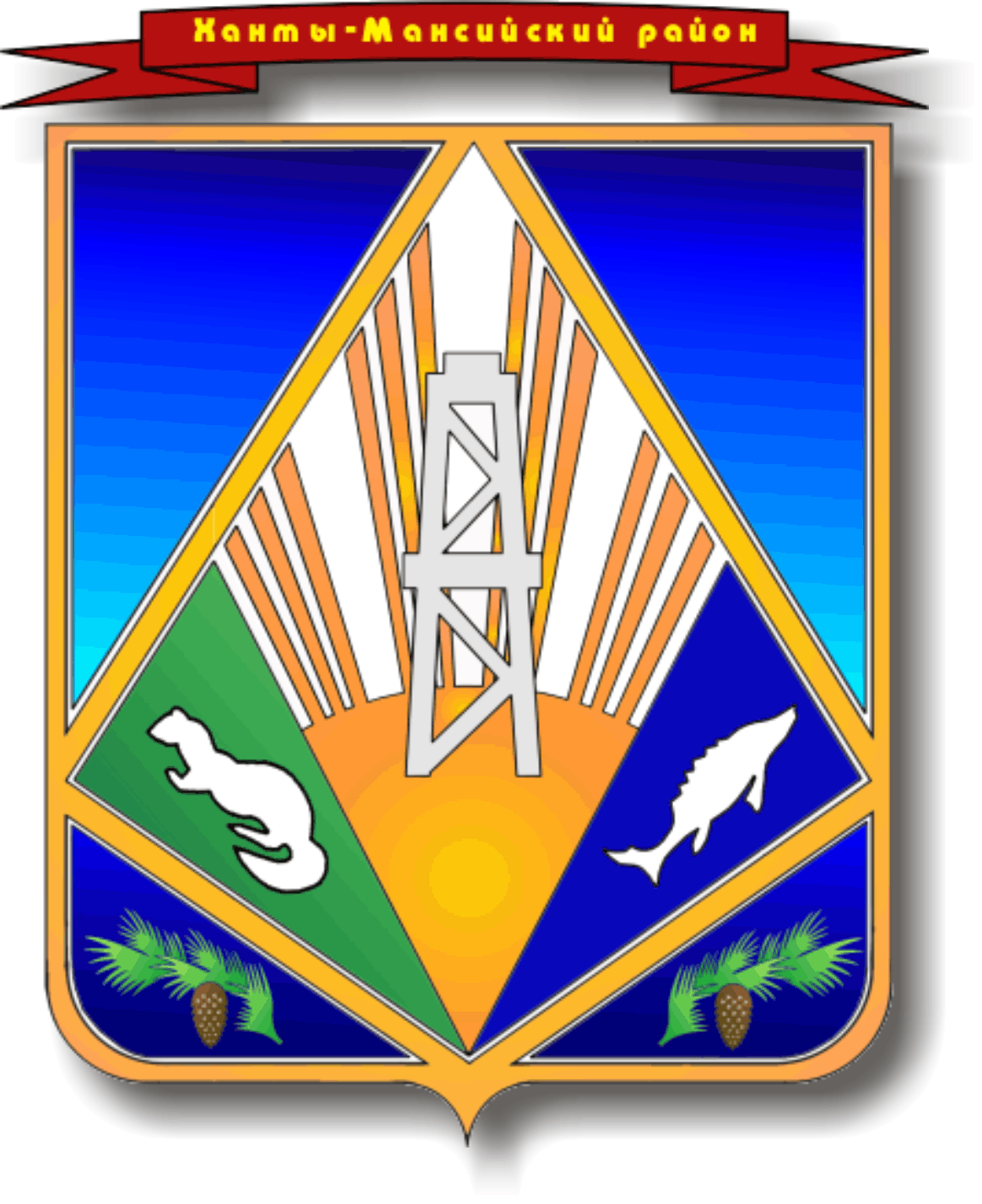 Ханты-Мансийский автономный округ - ЮграХанты-Мансийский районГ Л А В АР А С П О Р Я Ж Е Н И Еот 28.12.2012						                  		          № 69-рг.Ханты-МансийскОб утверждении Плана работымежведомственного Совета приглаве Ханты-Мансийского района попротиводействию коррупции на 2013 год	В целях реализации Федерального закона от 19 декабря 2008 года № 273-ФЗ «О противодействии коррупции», Указа Президента Российской Федерации от 13 марта 2012 года № 297 «О Национальном плане противодействия коррупции на 2012-2013 годы и внесении изменений в некоторые акты Президента Российской Федерации по вопросам противодействия коррупции, руководствуясь статьями 2, 4 Закона Ханты-Мансийского автономного округа – Югры от 25 сентября 2008 года № 86-оз «О мерах по противодействию коррупции в Ханты-Мансийском автономном округе – Югре», учитывая протокол заседания межведомственного Совета при Губернаторе Ханты-Мансийского автономного округа – Югры по противодействию коррупции     от 20 марта 2012 года № 1:     1. Утвердить План работы межведомственного Совета при главе Ханты-Мансийского района по противодействию коррупции на 2013 год согласно приложению к настоящему распоряжению.     2. Настоящее распоряжение разместить на веб-сайте органов местного самоуправления Ханты-Мансийского района в разделе «Глава района».     3. Контроль за выполнением распоряжения возложить на заместителя главы Ханты-Мансийского района Рудакова Ю.В.ГлаваХанты-Мансийского района                                                              П.Н. Захаров														Приложение к распоряжению 	главы Ханты-Мансийского района														от 28.12.2012 № 69-рПланработы межведомственного Совета при главе Ханты-Мансийского районапо противодействию коррупции на 2013 год№п/пСодержание мероприятия(вопроса)Содержание мероприятия(вопроса)Ответственный исполнитель за подготовку вопросаОтветственный исполнитель за подготовку вопросаСрок рассмотренияОснование рассмотрения1.Об итогах организации работы по предоставлению муниципальными служащими сведений о доходах, об имуществе и обязательствах имущественного характера за 2012 годОб итогах организации работы по предоставлению муниципальными служащими сведений о доходах, об имуществе и обязательствах имущественного характера за 2012 годОтдел кадровой работы и муниципальной службы администрации ХМР, отдел кадровой работы и документооборота Думы ХМРОтдел кадровой работы и муниципальной службы администрации ХМР, отдел кадровой работы и документооборота Думы ХМР1 полугодие2013г.план противодействия коррупции в Ханты-Мансийском районе на 2012-2013 годы2.О деятельности комиссии по соблюдению требований к служебному поведению муниципальных служащих администрации Ханты-Мансийского района и урегулирования конфликта интересов за 1 полугодие 2013 годаО деятельности комиссии по соблюдению требований к служебному поведению муниципальных служащих администрации Ханты-Мансийского района и урегулирования конфликта интересов за 1 полугодие 2013 годаОтдел кадровой работы и муниципальной службы администрации ХМРОтдел кадровой работы и муниципальной службы администрации ХМР1,2 полугодие2013г.план противодействия коррупции в Ханты-Мансийском районе на 2012-2013 годы3.3.О результатах мониторинга должностных правонарушений, в том числе по результатам проводимых служебных проверок по фактам коррупционных правонарушений, частных определений судов, представлений и протестов органов прокуратуры об устранении нарушений законодательства муниципальными служащими. Принятие мер по устранению предпосылок, способствующих должностным правонарушениям и коррупционным проявлениямОтдел кадровой работы и муниципальной службы администрации ХМР;юридическо - правовое управление администрации ХМР1 полугодие2013г.1 полугодие2013г.план противодействия коррупции в Ханты-Мансийском районе на 2012-2013 годы4.4.Об осуществлении проверок в порядке, предусмотренном нормативными правовыми актами РФ, ХМАО – Югры и нормативными актами администрации Ханты-Мансийского района, и применение соответствующих мер юридической ответственности по каждому случаю несоблюдения ограничений, запретов и неисполнения обязанностей, установленных в целях противодействия коррупции, нарушения ограничений, касающихся получения подарков, порядок сдачи подарковОтдел кадровой работы и муниципальной службы администрации ХМР;органы местного самоуправления муниципальных образований сельских поселений (по согласованию)1,2 полугодие 2013г.1,2 полугодие 2013г.план противодействия коррупции в Ханты-Мансийском районе на 2012-2013 годы5.5.О мерах направленных на формирование нетерпимого отношения к проявлениям коррупции, проводимых в рамках профессиональной подготовки, переподготовки и повышения квалификации муниципальных служащихОрганы администрации ХМР1,2 полугодие 2013г.1,2 полугодие 2013г.план противодействия коррупции в Ханты-Мансийском районе на 2012-2013 годы6.6.О проведении мониторинга качества предоставления муниципальных услуг при исполнении административных регламентовУправляющий делами администрации ХМР1,2 полугодие 2013г.1,2 полугодие 2013г.план противодействия коррупции в Ханты-Мансийском районе на 2012-2013 годы7.7.О мониторинге эффективности принимаемых органами местного самоуправления сельских поселений мер, направленных на противодействие коррупции Органы администрации ХМР1,2 полугодие 2013г.1,2 полугодие 2013г.план противодействия коррупции в Ханты-Мансийском районе на 2012-2013 годы8.8.О работе по реализации плана мероприятий по противодействию коррупции в 2012 году на территории сельских поселений Главы сельских поселений 1 полугодие 2013г.1 полугодие 2013г.план противодействия коррупции в Ханты-Мансийском районе на 2012-2013 годы9.9.О результатах работы по обеспечению контроля за выполнением принятых контрактных обязательств, прозрачности процедур закупок, преимущественному использованию механизма аукционных торгов и биржевой торговли при отчуждении муниципального имущества; совершенствование нормативной базы в данной сфереОрганы администрации ХМР1,2 полугодие 2013г.1,2 полугодие 2013г.план противодействия коррупции в Ханты-Мансийском районе на 2012-2013 годы10.10.О разработке системы оценки показателей эффективности управления имуществом, находящимся в собственности администрации ХМРДепартамент имущественных, земельных отношений и природопользования администрации ХМР2 полугодие 2013г.2 полугодие 2013г.план противодействия коррупции в Ханты-Мансийском районе на 2012-2013 годы11.11.О дополнительных мерах по противодействию коррупции в сферах ЖКХ, образования и здравоохраненияОрганы администрации ХМР2 полугодие 2013г.2 полугодие 2013г.план противодействия коррупции в Ханты-Мансийском районе на 2012-2013 годы12.12.Об оказании методической помощи органам местного самоуправления сельских поселений по вопросам размещения Муниципального заказа в соответствии с Федеральным законом от21.07.2005 №94-ФЗ «О размещении заказов на поставки товаров, выполнение работ, оказание услуг для государственных и муниципальных нужд»Комитет по финансам администрации ХМР2 полугодие 2013г.2 полугодие 2013г.план противодействия коррупции в Ханты-Мансийском районе на 2012-2013 годы13.13.О повышении эффективности деятельности органов местного самоуправления Ханты-Мансийского района по противодействию «бытовой» коррупцииЗаместитель главы района, заместитель председателя межведомственного Совета по противодействию коррупции2 полугодие 2013г.2 полугодие 2013г.Предложение членов  межведомственного Совета 14.14.Об итогах реализации плана противодействия коррупции в Ханты-Мансийском районе на 2012-2013 годыОрганы администрации ХМР2 полугодие 2013г.2 полугодие 2013г.Предложение членов  межведомственного Совета